						ANNEXE 4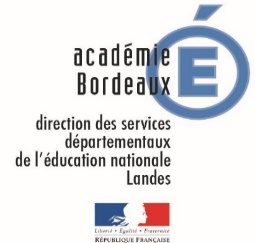 VŒUX D’AFFECTATION POUR LA RENTRÉE 2020MOTIF DE LA DEMANDE(à renseigner par la famille)Cocher le ou les motif(s) appuyant la demande et joindre les pièces justificatives. Déménagement : justificatif de domicile Enseignement de spécialité non proposé par le lycée de secteur : avis du chef d’établissement (intérêts, capacités, projet), bulletins scolaires, fiche de dialogueDans le cas d’une demande dérogatoire :  Élève en situation de handicap : décision de la Commission des Droits et de l’Autonomie (CDAPH) à fournir Élève bénéficiant d’une prise en charge médicale importante à proximité de l’établissement demandé : certificat médical à joindre Élève boursier : notification de bourse 2019-2020 à fournir Élève dont un frère ou une sœur est scolarisé(e) dans l’établissement souhaité : certificat de scolarité à joindre Élève dont le domicile, en limite de zone de desserte, est proche de l’établissement souhaité : justificatif de domicile à joindre Élève devant suivre un parcours scolaire particulier, à préciser : Autre motif, à préciser :Signature du responsable légal ou de l’élève majeurDécision d’affectation :						Mont-de-Marsan, le …………………..             Admis              				 			L’Inspecteur d’académie,             Liste supplémentaire                                  Refusé	Motif du refus 	:			          			 Luc PHAMVOIES ET DELAIS DE RECOURSArticle R421-1 et suivants du code de justice administrativeSi vous estimez que la décision prise par l'Administration est contestable, vous pouvez former par courrier postal :- soit un recours administratif gracieux devant le Directeur académique des services de l'Education nationale des Landes : Il sera examiné durant le mois de septembre 2019 après la rentrée des élèves.- soit un recours contentieux devant le Tribunal Administratif de Pau.Le recours contentieux doit intervenir dans un délai de deux mois à compter de la notification de la décision.Le silence gardé par l’administration pendant plus de 2 mois sur un recours administratif gracieux vaut décision de rejet dudit recours.DEMANDE DE CHANGEMENT D'ÉTABLISSEMENT : Entrée en 1ère généraleProcédure :
- Transmission de cette fiche au(x) lycée(s) sollicité(s) et à la DSDEN des Landes pour le 10 JUIN 2020 au plus tard- Justificatif de domicile- bulletins scolaires de l’année en cours et fiche de dialogue- Commission départementale d’affectation le 24 juin 2020NOM de l’élève : 	Prénom : 	Né(e) le : _ _ / _ _ / _ _ _ _ 	Sexe : 	NOM et Prénom des représentants légaux : 	Adresse des deux représentants légaux (si adresses différentes): 	Code postal :	Ville : 	Téléphone : _ _ / _ _/ _ _ / _ _ / _ _     ou     _ _ / _ _ / _ _/ _ _ / _ _ Si changement d’adresse à la rentrée, adresse au 1er septembre (joindre un justificatif):…………………………………………………..Établissement fréquenté en 2019 – 2020 : 	Classe : 	LVA : 	LVB : 	DÉCISION D’ORIENTATION DES ÉLÈVES DE SECONDE POUR LA RENTRÉE 2020Décision du chef d’établissement            Orientation en 1ère générale : ………………………………………………………………………………………………………….….           Redoublement, à titre exceptionnel (cf article D331-62 du Code de l’éducation)        Joindre obligatoirement un document de l’établissement d’origine mentionnant la décision d’orientation.ÉTABLISSEMENT(S)4 Enseignements de spécialitéà classer par ordre de priorité